Zajęcia Rozwijające Kreatywność Muzyczne 
klasa I B
20.05, 21.05.2020r. 2h. lekcyjneTemat: Bawimy się ruchem i rytmem- rozwijanie poczucia rytmu;
- wykształcenie prawidłowych reakcji na zmianę tempa, dynamiki, nastroju;
- wyrabianie poczucia świadomego ruchu;
- rozwijanie percepcji słuchowej;Witam serdecznie w naszych kolejnych spotkaniach i zabawach z muzyką. Dziś pobawimy się z rytmem oraz ruchem – zatańczymy razem z pszczółką Mają i jej przyjaciółmi.Zapraszam do zabawyNa początek Film, który przedstawia zjawisko wysokości dźwięków oraz stanowi wprowadzenie do klucza wiolinowego i basowego. W "Lekcji 2" zawarto ćwiczenia i zabawy muzyczno-ruchowe. Dźwięki wysokie i niskie W PODSKOKACH podaję link;https://www.youtube.com/watch?v=4YFmTNqTfsU 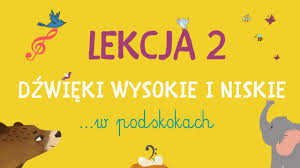 Tą lekcją w podskokach rozgrzaliśmy się to teraz czas na taniec z pszczółką Mają i jej przyjaciółmi. Próbujcie śpiewać a przy okazji tańczyć tak jak pszczółka MajaZapraszam
oto link: https://www.youtube.com/watch?v=UG-WU0ZbgK8Pszczółka Maja - Taniec Mai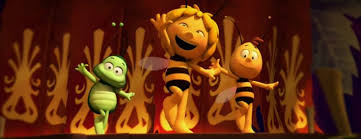 Kochani mam nadzieję, że podobała się Wam dzisiejsza przygoda z ruchem i tańcem.Pozdrawiam cieplutkoŻyczę radosnej zabawyAnna Goleń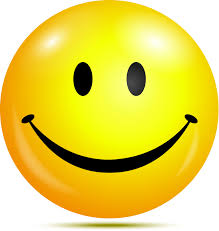 